                                                  INDICAÇÃO Nº Assunto: Solicita orientação e providências sobre material de construção depositados em vias públicas no Loteamento Summertime. Senhor Presidente,INDICO ao Sr. Prefeito Municipal, nos termos do Regimento Interno desta Casa de Leis, que se digne V. Ex.ª determinar à Secretaria Obras e Serviços Públicos que faça orientação e solicitação de providências sobre matérias de construção depositados em vias públicas no Loteamento Summertime.   		Tendo o exposto, espera-se que seja atendida com urgência.SALA DAS SESSÕES, 05 de outubro de 2020.LEILA BEDANIVereadora 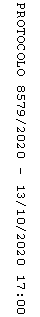 